West Yorkshire Police & Crime Panel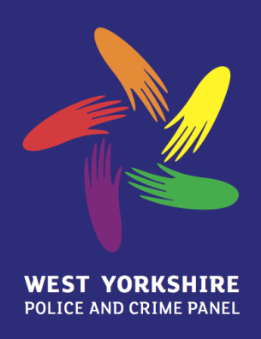 Room 208County HallWakefield MDC      WF1 2QWTel: 01924 305323jonathan.skinner@awya.gov.ukclare.elliott@awya.gov.uk	samantha.wilkinson@awya.gov.uk3rd April 2014To: 	Members of the West Yorkshire Police and Crime Panel	Councillors Alison Lowe, Jean Askew,  Les Carter, Sarah Ferriby, David Hall, Imran Hussain, Mohammed Iqbal, Malcolm James, Ken Smith, Steven Sweeney, Michael Walls, Alan Wassall.  	Mr Roger Grasby, Mrs Jo SykesDear MemberMEETING OF THE WEST YORKSHIRE POLICE AND CRIME PANELFRIDAY 11th APRIL 2014I am pleased to invite you to attend a meeting of the West Yorkshire Police and Crime Panel, which will be held at 10:00am on Friday, 11th April in the Wakefield Suite, Wakefield One Building, Wakefield.The Agenda for the meeting is detailed on the following page.Yours sincerely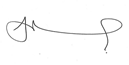 Joanne Roney OBEChief OfficerWest Yorkshire Police and Crime PanelAs a courtesty to colleagues, will you please ensure your mobile phones and pages are on silent prior to the start of the meeting.  Thank you.West Yorkshire Police and Crime Panel Friday April 11th, 10:00am – 12:00pmWakefield Suite, Wakefield One Building, WakefieldAgendaAcceptance of apologies for absence	2.	To approve, as a correct record, the minutes of the meeting of the Police and Crime Panel held  7th March and deal with any matters arising	Minutes attachedTo note any items which the Chair has agreed to add to the agenda on the grounds of urgency4.	Members’ Declaration of Interest	Members are reminded of the requirement to make an appropriate verbal Declaration at the meeting on any item(s) on the agenda in which they have an interest.  Having done so, Members are asked to complete a form detailing the Declaration, which will be available from the Committee and Members’ Services Officer at the meeting.……………………………………………………………………………………………………………………………………………………………………………The West Yorkshire Police and Crime Commissioner will be in attendance from 10:15am for agenda items 5, 6, 7, 8 and 9. 5.	Police and Crime Commissioner’s Annual Report – 2013/14	Oral Update from PCC	No report6.	Refresh of the Police and Crime Plan 	For discussion 	Report attached 7.	The Commissioner’s actions in light of the review of the use of long-term police bail in West Yorkshire	Oral update from the PCCReport attached8.	Report of the Crawford Review	For discussion 	The full review is attached   9.	Criminal Justice Performance 	For information	Report attached  ………………………………………………………………………………………………………………………10.	Complaints  	For information	Report attached11.	Forward Agenda Plan 2014				For information	Report attached12.	Key Communications 	For discussion13.	Any Other Business 	Of which notice has been given14.	Date and Time of Next Meeting	20th June 2014, 10.00-12.00 pm